Муниципальное бюджетное общеобразовательное учреждение            «Тюлячинская средняя общеобразовательная школа»     Качественное математическое                         образование:         современные требования и                                               возможности      Гузаирова Райса Раисовна учитель математики высшей                                                        квалификационной категории                                                   2019-2020 учебный год                                                                Я слышу — я забываю, я вижу — я запоминаю,                                                                  я делаю — я усваиваю.                                                                                                           Китайская мудрость Начнем с того, что математика в современной школе является одним из важнейших предметов; её начинают изучать с первого класса. В начальной школе ученики изучают математику, в средней школе происходит разделение математики на алгебру и геометрию, в старших классах появляются начала математического анализа. В Российской Федерации происходит совершенствование системы образования с целью повышения качества образования, его доступности, с целью поддержки и развития таланта каждого ребенка, сохранения его здоровья.Математическое образование – это сложный процесс, основными компонентами которого являются приобретение учащимися определенной системы математических фактов и идей (знаний), овладение определенными математическими умениями и навыками, развитие математического мышления. Значимость математики и причины ее необходимости в жизни любого человека заключаются в следующем:математика нужна для полноценной сдачи всех выпускных экзаменов в различные вузы.эта наука может просто очень нравиться, в особенности, если это человек с аналитическим типом мышления.если бы математика как наука не развивалась, то доброй половины научных открытий, да и современных технологий просто не существовало бы сегодня.такая наука развивает общее мышление и делает кругозор знаний намного шире, заставляет думать, мыслить и т.д.Важность качественного математического образования не вызывает сомнений. Наверное, не возникло бы такого вопроса «Для чего нам нужна математика?», если бы в процессе социальных изменений не обострились проблемы развития математического образования, которые рассматриваются сегодня в контексте объявленной модернизации российской системы образования.В связи с этим была разработана Концепция развития математического образования в Российской Федерации.Цель настоящей Концепции - вывести российское математическое образование на лидирующее положение в мире. Математика в России должна стать передовой и привлекательной областью знания и деятельности, получение математических знаний - осознанным и внутренне мотивированным процессом.Задача российского педагогического сообщества заключается в том, чтобы математика в России стала передовой и привлекательной областью знания и деятельности, а получение математических знаний – осознанным и внутренне мотивированным процессом.Особенностью федеральных государственных образовательных стандартов общего образования является деятельностный характер, который ставит главной задачей развитие личности ученика.В своей практике, в условиях реализации ФГОС, применяю ряд личностно- ориентированных технологий, которые можно рассматривать как продуктивные, обеспечивающие самоопределение и самореализацию ученика. К таким технологиям относится проектная технология. Она нацеливает на устранение его зависимости от преподавателя путем самоорганизации и самообучения в процессе создания конкретного продукта или решения отдельной проблемы, взятой из реальной жизни. Данная технология призвана активизировать процесс обучения, сделать его более продуктивным, а также формировать и далее развивать мотивацию обучения. Возможные темы проектов на уроках математики в 5—6-х классах: «Симметрия вокруг нас», «Построения циркулем и линейкой», «Мир многогранников», «Площадь прямоугольника и треугольника», «Пятиконечная звезда», «Ремонт квартиры», «Системы счисления», «Приготовление еды». Можно предложить учащимся выполнить мини-проекты по теме «Математика в профессии моих родителей». Вот пример задачи на эту тему:«Домохозяйка» 1.Мама решила приготовить салат из огурцов, помидоров и редиски. Вся масса салата должна составить 400 г. Сколько нужно положить помидоров, если масса огурцов составляет 150 г, а масса редиски в два раза меньше массы огурцов?В прошлом учебном году, учащимися 9 класса были выполнены проекты по темам: «Решение уравнений разными способами», «Что такое Функция»На уроках использую математические, логические и стратегические игры, сами учащиеся придумывают друг для друга занимательные (сказочные) и реальные задачи. Для развития познавательного интереса к урокам математики использую информационно-коммуникативные технологии. С помощью компьютерных технологий можно решить следующие задачи: усиление интенсивности урока; повышение мотивации учащихся; мониторинг их достижений. ИКТ технологии могут быть использованы на любом этапе урока:Для обозначения темы урока.В начале урока с помощью вопросов по изучаемой теме, создавая проблемную ситуацию.Как сопровождение объяснения учителя (презентации, формулы, схемы, рисунки, видеофрагменты и т.д.)Для контроля учащихся.Как писал великий педагог К.Д.Ушинский: «Если вы входите в класс, от которого трудно добиться слова, начните показывать картинки, и класс заговорит, а главное, заговорит свободно...». Слайды презентации, вызывают эмоциональный отклик, даже у безразличных или расторможенных детей. Экран притягивает внимание, которого мы порой не можем добиться при фронтальной работе с классом. В этом хорошую поддержку мне оказывает мой персональный сайт http://schoolmath.ru/    «Школьная математика», в котором имеются презентации и слайды по всем изучаемым темам, как для изучения нового материала, так и для закрепления, и для контроля знаний обучаемых. Для развития мышления, умения думать применяю технологию развития критического мышления, которая позволяет решать задачи: повышения интереса к процессу обучения и активного восприятия учебного материала; развития способности к самостоятельной аналитической и оценочной работе с информацией любой сложности; формирования коммуникативных навыков и чувства ответственности за свои действия. Важно на каждом этапе урока учить детей наблюдать, сравнивать, замечать закономерности, формулировать гипотезы, учить доказывать или отказываться от гипотезы. Использую задачи на верные и неверные высказывания. Обучающимся предлагается список утверждений, созданных на основе текста, который они в дальнейшем будут изучать, учитель просит установить, верны ли данные утверждения, и обосновать свой ответ. Для того чтобы выработать у учащихся привычки и умения самопроверки выполняемой работы, использую следующее. Стараюсь создать такую ситуацию, которая провоцирует учащихся на неправильный ответ, и заставляю их критически мыслить. Конечно же, для занятия математикой, кроме способностей мыслить, от ребенка требуется обусловленный уровень старания и упорства. Какое-то влияние на величину его мотивации должно быть в первую очередь со стороны педагогов, но очень существенно и его личное устремление, чтоб в результате поиска решения задачи ученик получал удовольствие, радость от того, что смог решить задачу.Продуктивность самостоятельной работы зависит во многом от общих умений познавательной деятельности, поэтому ориентирую учащихся на развитие умений обобщать, классифицировать, систематизировать и строить различные схемы изучаемого материала. При этом подчёркиваю, что, например, построение таблиц, кластеров, схем, графиков в ходе изучения материала позволяет увеличить объём запоминаемой информации (по сравнению с запоминанием на слух на 15-20%), что владение этими умениями позволяет в дальнейшем легче ориентироваться в сходной информации, легче её усваивать и понимать.Математика сегодня — это одна из жизненно важных областей знания современного человечества, необходимая для существования человека в цивилизованном обществе.
Для повышения качества математического образования необходимо постоянное совершенствование методики обучения, поиск путей повышения эффективности уроков и внеурочной деятельности. И наша задача -  искать пути повышения качества образования, ведь качество образования это – итог деятельности школы, то есть нашей работы.Во-первых, необходимо вызвать интерес к изучаемому предмету, содержание учебного материала должно быть таким, чтобы школьники умели выходить за рамки образца.Во-вторых, осуществлять индивидуально-дифференцированный подход к обучению.В-третьих, строгий контроль знаний.    Результативность работы (Приложение 1)Трудоустройство выпускников (Приложение 2)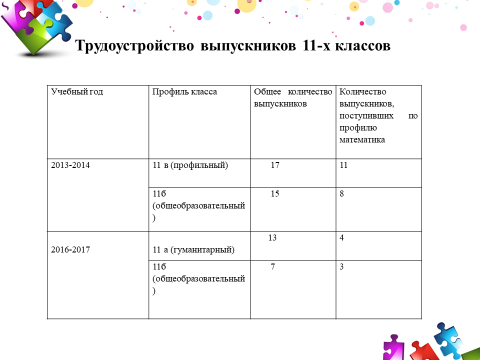 Приложение 1                                               РезультативностьРезультаты обучающихся на основе годовых оценок   Результаты сдачи ЕГЭРезультаты участия обучающихся в очных предметных олимпиадах Приложение 2                               Трудоустройство выпускников 11-х классовУчебный годПредметКачество обучения(% обучающихся  на «4» и «5» )Успеваемость (%)2015-2016Математика821002016-2017Математика93,751002017-2018Математика731002018-2019Математика69100Учебный годПредметЧисленность участников ЕГЭЧисленность участников, не  справив-шихся с ЕГЭСредний балл2013/2014Математика100%0%57,752016/2017Математика(базовый уровень)100%0%4,852016/2017Математика(профильный уровень)100%0%71ПредметУровень Результат Дата проведения   Подтверждающие    документыМатематика МуниципальныйПервоеНоябрь,2015ДипломМатематикаМуниципальныйПервоеНоябрь,2016ДипломМатематикаМуниципальныйПервоеНоябрь,2017ДипломМатематикаРеспубликанскийУчастникФевраль,2016СвидетельствоМатематикаРеспубликанскийУчастникФевраль,2017СвидетельствоМатематикаРеспубликанскийУчастникФевраль,2018СвидетельствоМатематикаРеспубликанскийПризерЯнварь,2019ДипломМатематикаРеспубликанскийПризерЯнварь ,2020ДипломУчебный годПрофиль классаОбщее количество выпускниковКоличество выпускников, поступивших по профилю математика2013-201411 в (профильный)       17112013-201411б (общеобразовательный)       1582016-201711 а (гуманитарный)      1342016-201711б (общеобразовательный)       73